РОССИЙСКАЯ ФЕДЕРАЦИЯСОВЕТ  ДЕПУТАТОВ СЕЛЬСКОГО  ПОСЕЛЕНИЯ                          НИЖНЕМАТРЕНСКИЙ  СЕЛЬСОВЕТДобринского  муниципального  района Липецкой области16-я сессия  VI созываРЕШЕНИЕ28.12.2021г.                      с. Нижняя Матренка                            №74 –рсО внесении изменений в бюджет сельского поселения                 Нижнематренский сельсовет Добринского муниципального района Липецкой области Российской Федерации на 2021 год и плановый                период 2022 и 2023 годовРассмотрев представленный администрацией сельского поселения Нижнематренский сельсовет проект решения «О внесении изменений в бюджет сельского поселения Нижнематренский сельсовет Добринского муниципального района Липецкой области Российской Федерации на 2021 год и плановый период 2022 и 2023 годов», руководствуясь положением «О бюджетном процессе  сельского поселения Нижнематренский сельсовет», принятого решением Совета депутатов сельского поселения Нижнематренский сельсовет от 12.05.2020г. № 263-рс,  Уставом сельского поселения Нижнематренский сельсовет, учитывая решение постоянной комиссии по экономике, бюджету, муниципальной собственности и социальным вопросам, Совет депутатов сельского поселения Нижнематренский сельсоветРЕШИЛ:1. Принять изменения в бюджет сельского поселения Нижнематренский сельсовет Добринского муниципального района Липецкой области Российской Федерации на 2021 год и плановый период 2022 и 2023 годов, утвержденный решением Совета депутатов сельского поселения Нижнематренский сельсовет от 25.12.2020г. № 31–рс, прилагаются. 2. Направить указанный нормативный правовой акт главе сельского поселения Нижнематренский сельсовет для подписания и обнародования.3. Настоящее решение вступает в силу со дня его официального обнародования.Председатель Совета депутатовсельского поселенияНижнематренский  сельсовет                                                           С.Н.Бирюков                                                              Принятырешением Совета депутатовсельского поселения Нижнематренский сельсовет № 74-рс  от 28.12.2021г.ИЗМЕНЕНИЯ в бюджет сельского поселения Нижнематренский          сельсовет Добринского муниципального района Липецкой области Российской Федерации на 2021 год и плановый период 2022 и 2023 годов.Внести в бюджет сельского поселения Нижнематренский сельсовет Добринского муниципального района Липецкой области Российской Федерации на 2021 год  и плановый период 2022 и 2023 годов, утвержденный решением Совета депутатов сельского поселения Нижнематренский сельсовет от 25.12.2020г. № 31–рс, (в редакции решений Совета депутатов   №34-рс от 04.02.2021г.; №44-рс от 12.03.2021 г.;№47-рс от 08.04.2021г.;№49-рс от 18.05.2021г.; №53-рс от 06.08.2021г;№57-рс от 30.08.2021г;№70-рс от 01.12.2021г.)  следующие изменения:1. Приложение 7 «Распределение бюджетных ассигнований сельского поселения по разделам и подразделам классификации расходов бюджетов Российской Федерации на 2021 год» изложить в новой редакции (прилагается)                                                                                                                                  2. Приложение 9 «Ведомственная структура расходов бюджета сельского поселения на 2021 год» изложить в новой редакции (прилагается)3. Приложение 11 «Распределение расходов бюджета сельского поселения по разделам, подразделам, целевым статьям (муниципальным программам и непрограммным направлениям деятельности), группам видов расходов классификации расходов бюджетов Российской Федерации  на 2021 год»  изложить в новой редакции (прилагается).Глава сельского поселенияНижнематренский сельсовет                                                         В.В.Батышкин  Приложение № 7
к  бюджету сельского поселения
Нижнематренский сельсовет Добринского 
муниципального района Липецкой области 
Российской Федерации на 2021 год и плановый период 2022 и 2023 годовРаспределение бюджетных ассигнований сельского поселенияпо разделам и подразделам  классификации расходов бюджетов                               Российской   Федерации  на 2021 год		                                                Приложение № 9
к  бюджету сельского поселения
Нижнематренский сельсовет Добринского 
муниципального района Липецкой области 
Российской Федерации на 2021 год и плановый период 2022 и 2023 годов                                          ВЕДОМСТВЕННАЯ   СТРУКТУРА  расходов бюджета сельского поселения на 2021 год						                         руб.		          Приложение № 11
к  бюджету сельского поселения
Нижнематренский сельсовет Добринского 
муниципального района Липецкой области 
Российской Федерации на 2021 год и плановый период 2022 и 2023 годовРаспределение расходов бюджета сельского поселения по разделам, подразделам, целевым статьям (муниципальным программам и непрограммным направлениям деятельности), группам видов расходов классификации расходов бюджетов Российской Федерации   на 2021 год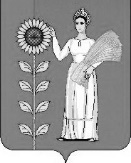 НаименованиеРазделПодразделСУММАВсего6 740 284,93Общегосударственные вопросы013 882 692,93Функционирование высшего должностного лица субъекта Российской Федерации и муниципального образования0102978 271,00Функционирование Правительства Российской Федерации, высших исполнительных органов государственной власти субъектов Российской Федерации, местных администраций 01042 486 452 ,00Обеспечение деятельности финансовых, налоговых и таможенных органов и органов финансового(финансово-бюджетного) надзора0106115 470,00Другие общегосударственные вопросы0113302 499,93Национальная оборона0290 300,00Мобилизационная  и вневойсковая подготовка020390 300,00Национальная безопасность и правоохранительная деятельность0315 043,00Защита населения и территории от чрезвычайных ситуаций природного и техногенного характера, пожарная безопасность031015 043,00Национальная экономика04818 188,00Дорожное хозяйство (дорожные фонды)0409791 664,00Другие вопросы в области национальной экономики041226 524,00Жилищно-коммунальное хозяйство05         485 035,00Коммунальное хозяйство0502118 104,00Благоустройство0503366 931,00Культура , кинематография081 423 830,00Культура 08011 423 830,00Социальная политика1025 032,00Пенсионное обеспечение100125 032,00Обслуживание государственного и муниципального долга     13164,00Обслуживание государственного внутреннего и муниципального долга     1301164,00НаименованиеГлавныйраспорядительРазделПодразделЦелевая статьяВид расходовСУММААдминистрация сельского поселения Нижнематренский сельсовет Добринского муниципального района Липецкой области Российской Федерации, всего9106 740 284,93Общегосударственные вопросы910013 882 692,93Функционирование высшего должностного лица субъекта Российской Федерации и муниципального образования9100102978 271,00Непрограммные расходы бюджета поселения910010299 0 00 00000978 271,00Обеспечение деятельности органов местного самоуправления 910010299 1 00 00000978 271,00Обеспечение деятельности главы местной администрации (исполнительно-распорядительного органа муниципального образования) 910010299 1 00 00050978 271,00Расходы на выплаты персоналу в целях обеспечения выполнения функций государственными (муниципальными) органами, казенными учреждениями, органами управления государственными внебюджетными фондами9100102   99 1 00 00050100978 271,00Функционирование Правительства Российской Федерации, высших исполнительных органов государственной власти субъектов Российской Федерации, местных администраций 91001042 486 452,00Непрограммные расходы бюджета поселения910010499 0 00 000002 486 452,00Иные непрограммные мероприятия 910010499 9 00 000002 486 452,00Иные непрограммные мероприятия 910010499 9 00 00000Расходы на выплаты по оплате труда работников органов местного самоуправления 910010499 9 00 001101 579 228,00Расходы на выплаты персоналу в целях обеспечения выполнения функций государственными (муниципальными) органами, казенными учреждениями, органами управления государственными внебюджетными фондами910010499 9 00 001101001 579 228,00Расходы на обеспечение функций органов местного самоуправления (за исключением расходов на выплаты по оплате труда работников указанных органов)910010499 9 00 00120  907 224,00Закупка товаров, работ и услуг для обеспечения  государственных (муниципальных )нужд910010499 9 00 00120200708 615,00Иные бюджетные ассигнования910010499 9 00 00120800   198 609,00Обеспечение деятельности финансовых, налоговых и таможенных органов и органов финансового (финансово-бюджетного) надзора9100106115 470,00Непрограммные расходы бюджета поселения910010699 0 00 00000115 470,00Иные непрограммные мероприятия 910010699 9 00 00000115 470,00Межбюджетные трансферты бюджету муниципального района из бюджета поселения на осуществление части полномочий по решению вопросов местного значения в соответствии с заключенным соглашением 910010699 9 00 00130115 470,00Межбюджетные трансферты910010699 9 00 00130500115 470,00Другие общегосударственные вопросы9100113302 499,93Муниципальная программа сельского поселения «Устойчивое развитие территории сельского поселения Нижнематренский сельсовет на 2019-2024 годы»910011301 0 00 0000019 692,49Подпрограмма «Обеспечение реализации муниципальной политики на территории сельского поселения Нижнематренский сельсовет»910011301 4 00 0000019 692,49Основное мероприятие «Приобретение услуг по сопровождению сетевого программного обеспечения по электрон-ному ведению похозяйственного учета»910011301 4 02 0000015 500,49Приобретение программного обеспечения по электронному ведению похозяйствен-ного учета в поселении 9100113   01 4 02 867908 800,49Закупка товаров, работ и услуг для обеспечения государственных (муниципальных) нужд9100113  01 4 02 867902008 800,49Расходы на приобретение программного обеспечения на условиях софинансирования с областным бюджетом910011301 4  02 S67906 700,00Закупка товаров, работ и услуг для обеспечения государственных (муниципальных) нужд910011301 4 02 S67902006 700,00Основное мероприятие. « Ежегодные членские взносы в ассоциацию «Совета муниципальных образований» 910011301 4 03 000004 192,00Расходы на оплату членских взносов910011301 4 03 200804 192,00Иные бюджетные ассигнования910011301 4 03 200808004 192,00Непрограммные расходы бюджета сельского поселения910011399 0 00 00000282 807,44Иные непрограммные мероприятия 910011399 9 00 00000282 807,44Межбюджетные трансферты бюджету муниципального района на осуществление полномочий в части закупок товаров, работ, услуг конкурентными способами определения поставщиков (подрядчиков, исполнителей) в соответствии с заключенным соглашением910011399 9 00 071003 000,00Межбюджетные трансферты910011399 9 00 071005003 000,00Расходы на поощрение органов местного самоуправления сельских и городских поселений области в связи с достижением наилучших результатов по социально-экономическому развитию территории9100113   99 9 00 87060279 807,44Расходы на выплаты персоналу в целях обеспечения выполнения функций государственными (муниципальными) органами, казенными учреждениями, органами управления государственными внебюджетными фондами910011399 9 00 87060100279 807,44Национальная оборона9100290 300,00Мобилизационная  и вневойсковая подготовка910020390 300,00Непрограммные расходы бюджета поселения910020399 0 00 0000090 300,00Иные непрограммные мероприятия910020399 9 00 0000090 300,00Осуществление первичного воинского учета на территориях, где отсутствуют военные комиссариаты 910020399 9 00 5118090 300,00Расходы на выплаты персоналу в целях обеспечения выполнения функций государственными (муниципальными) органами, казенными учреждениями, органами управления государственными внебюджетными фондами910020399 9 00 5118010080 400,00Закупка товаров, работ и услуг для обеспечения государственных (муниципальных) нужд910020399 9 00 511802009 900,00Национальная безопасность и правоохранительная деятельность9100315 043,00Защита населения и территории от чрезвычайных ситуаций природного и техногенного характера, пожарная безопасность910031015 043,00Муниципальная программа сельского поселения «Устойчивое развитие территории сельского поселения Нижнематренский сельсовет на 2019-2024 годы»910031001 0 00 0000015 043,00Подпрограмма «Обеспечение безопасности человека и природной среды на территории сельского поселения Нижнематренский сельсовет»910031001 3 00 0000015 043,00Основное мероприятие  «Гражданская оборона, защита населения и территории от чрезвычайных ситуаций, природного и техногенного характера, обеспечение пожарной безопасности, безопасности людей на водных объектах и охрана окружающей среды»910031001 3 01 0000015 043,00Подготовка и проведение мероприятий по защите населения и территории от   чрезвычайных ситуаций  природного и техногенного характера910031001 3 01 2033015 043,00Закупка товаров, работ и услуг для обеспечения государственных (муниципальных) нужд910031001 3 01 2033020015 043,00Национальная экономика91004818 188,00Дорожное хозяйство (дорожные фонды)9100409791 664,00Муниципальная программа сельского поселения «Устойчивое развитие территории сельского поселения Нижнематренский сельсовет на 2019-2024 годы»910040901 0 00 00000791 664,00Подпрограмма «Обеспечение населения качественной, развитой инфраструктурой и повышения уровня благоустройства территории сельского поселения Нижнематренский сельсовет»910040901 1 00 00000791 664,00Основное мероприятие «Содержание инфраструктуры сельского поселения Нижнематренский сельсовет»910040901 1 01 00000791 664,00Расходы на содержание дорог910040901 1 01 41100791 664,00Закупка товаров, работ и услуг для обеспечения государственных (муниципальных) нужд910040901 1 01 41100200791 664,00Другие вопросы в области национальной экономики910041226 524,00Муниципальная программа сельского поселения «Устойчивое развитие территории сельского поселения Нижнематренский сельсовет на 2014-2020 годы»910041201 0 00 0000026 524,00Подпрограмма «Обеспечение реализации муниципальной политики на территории поселения Нижнематренский сельсовет»910041201 4 00 0000026 524,00Основное мероприятие «Выполнение работ по подготовке  экспертизы достоверности  определения сметной стоимости объекта : «Модернизация (реконструкция) системы теплоснабжения зданий, помещений, сооружений  принадлежащих гражданам на праве собственности, находящихся на территории сельского поселения»  910041201 4 09 0000026 524,00Расходы на подготовку  экспертизы достоверности определения сметной стоимости объекта : «Модернизация (реконструкция) системы теплоснабжения зданий, помещений, сооружений  910041201 4 09 2021026 524,00Закупка товаров, работ и услуг для обеспечения государственных (муниципальных) нужд910041201 4 09 2021020026 524,00Жилищно-коммунальное хозяйство91005485 035,00Коммунальное хозяйство9100502118 104,00Непрограммные расходы бюджета поселения910050299 0 00 00000118 104,00Иные непрограммные мероприятия бюджета поселения910050299 9 00 00000118 104,00Расходы на содержание коммунального хозяйства910050299 9 00 00140118 104,00Закупка товаров, работ и услуг для обеспечения государственных (муниципальных) нужд910050299 9 00 00140200118 104,00Благоустройство9100503366 931,00Муниципальная программа сельского поселения «Устойчивое развитие территории сельского поселения Нижне-матренский сельсовет на 2019-2024 годы»910050301 0 00 00000355 121,00Подпрограмма «Обеспечение населения качественной, развитой инфраструктурой и повышение уровня благоустройства территории сельского поселения Нижнематренский сельсовет»910050301 1 00 00000355 121,00Основное мероприятие. « Текущие расходы на содержание и поддержание в рабочем состоянии системы уличного освещения сельского поселения.»910050301 1 02 00000318 640,00Расходы на уличное освещение 910050301 1 022 0010318 640,00Закупка товаров, работ и услуг для обеспечения  государственных (муниципальных ) нужд910050301 1 022 0010200318 640,00Основное мероприятие. « Прочие мероприятия по благоустройству сельского поселения»9100503   01 1 03 0000048 291,00Реализация направления расходов основного мероприятия «Прочие мероприятия по благоустройству сельского поселения» 9100503   01 1 03 99999 48 291,00Закупка товаров, работ и услуг для обеспечения государственных (муниципальных )нужд9100503  01 1 03 9999920048 291,00Культура, кинематография 910081 423 830,00Культура 91008011 423 830,00Муниципальная программа сельского поселения «Устойчивое развитие территории сельского поселения Нижнематренский сельсовет на 2019-2024 годы»910080101 0 00 000001 423 830,00Подпрограмма «Развитие социальной сферы на территории сельского поселения Нижнематренский сельсовет»910080101 2 00 000001 423 830,00Основное мероприятие «Создание условий и проведение мероприятий направленных на развитие культуры сельского поселения»9100801   01 2 02 000001 423 830,00Межбюджетные трансферты бюджету муниципального района на осуществление полномочий в части создания условий для организации досуга и обеспечения жителей поселений услугами организаций культуры в соответствии с заключенным соглашением910080101 2 02 091001 423 830,00Межбюджетные трансферты910080101 2 02 091005001 423 830,00Социальная политика9101025 032,00Пенсионное обеспечение910100125 032,00Муниципальная программа сельского поселения «Устойчивое развитие территории сельского поселения Нижнематренский сельсовет на 2019-2024 годы»9101001   01 0 00 0000025 032,00Подпрограмма «Обеспечение реализации муниципальной политики на территории сельского поселения Нижнематренский сельсовет»9101001   01 4 00 0000025 032,00Основное мероприятие «Пенсионное обеспечение муниципальных служащих поселения»9101001   01 4 05 0000025 032,00 Расходы на  «Пенсионное обеспечение муниципальных служащих сельского поселения»9101001    01 4 05 2037025 032,00Социальное обеспечение и иные выплаты населению9101001    01 4 05 2037030025 032,00Обслуживание государственного  (муниципального) долга91013164,00Обслуживание государственного (муниципального) внутреннего  долга9101301164,00Муниципальная программа сельского поселения «Устойчивое развитие территории сельского поселения Нижнематренский сельсовет на 2019-2024 годы»9101301   01 0 00 00000164,00Подпрограмма «Обеспечение реализации муниципальной политики на территории сельского поселения Нижнематренский сельсовет»9101301   01 4 00 00000164,00Основное мероприятие «Обслуживание муниципального долга»9101301   01 4 07 00000164,00Расходы на обслуживание муниципального долга9101301   01 4 07 20090164,00Обслуживание государственного (муниципального) долга9101301   01 4 07 20090700164,00НаименованиеРазделПодразделЦелевая статьяВид расходовСУММААдминистрация сельского поселения Нижнематренский сельсовет Добринского муниципального района Липецкой области Российской Федерации, всего6 740 284,93Общегосударственные вопросы013 882 692,93Функционирование высшего должностного лица субъекта Российской Федерации и муниципального образования0102978 271,00Непрограммные расходы бюджета поселения010299 0 00 00000978 271,00Обеспечение деятельности органов местного самоуправления 010299 1 00 00000978 271,00Обеспечение деятельности главы местной администрации (исполнительно-распорядительного органа муниципального образования) 010299 1 00 00050978 271,00Расходы на выплаты персоналу в целях обеспечения выполнения функций государственными (муниципальными) органами, казенными учреждениями, органами управления государственными внебюджетными фондами0102   99 1 00 00050100978 271,00Функционирование Правительства Российской Федерации, высших исполнительных органов государственной власти субъектов Российской Федерации, местных администраций 01042 486 452,00Непрограммные расходы бюджета поселения010499 0 00 000002 486 452,00Иные непрограммные мероприятия 010499 9 00 00000Иные непрограммные мероприятия 010499 9 00 000002 486 452,00Расходы на выплаты по оплате труда работников органов местного самоуправления 010499 9 00 001101 579 228,00Расходы на выплаты персоналу в целях обеспечения выполнения функций государственными (муниципальными) органами, казенными учреждениями, органами управления государственными внебюджетными фондами010499 9 00 001101001 579 228,00Расходы на обеспечение функций органов местного самоуправления (за исключением расходов на выплаты по оплате труда работников указанных органов)010499 9 00 00120 907 224,00Закупка товаров, работ и услуг для обеспечения государственных (муниципальных )нужд010499 9 00 00120200   708 615,00Иные бюджетные ассигнования010499 9 00 00120800       198 609,00Обеспечение деятельности финансовых, налоговых и таможенных органов и органов финансового (финансово-бюджетного) надзора0106115 470,00Непрограммные расходы бюджета поселения010699 0 00 00000115 470,00Иные непрограммные мероприятия 010699 9 00 00000       115 470,00Межбюджетные трансферты бюджету муниципального района из бюджета поселения на осуществление части полномочий по решению вопросов местного значения в соответствии с заключенным соглашением 010699 9 00 00130115 470,00Межбюджетные трансферты010699 9 00 00130500115 470,00Другие общегосударственные вопросы0113302 499,93Муниципальная программа сельского поселения «Устойчивое развитие территории сельского поселения Нижнематренский сельсовет на 2019-2024 годы»011301 0 00 0000019 692,49Подпрограмма «Обеспечение реализации муниципальной политики на территории сельского поселения Нижнематренский сельсовет»011301 4 00 0000019 692,49Основное мероприятие . «Приобретение услуг по сопровождению сетевого программного обеспечения по электронному ведению похозяйственного учета»011301 4 02 0000015 500,49Приобретение программного обеспечения по электронному ведению 
похозяйственного учета в поселении 0113   01 4 02 867908 800,49Закупка товаров, работ и услуг для обеспечения государственных (муниципальных) нужд0113  01 4 02 867902008 800,49Расходы на приобретение программного обеспечения на условиях софинансирования с областным бюджетом011301 4  02 S67906 700,00Закупка товаров, работ и услуг для обеспечения   государственных (муниципальных )нужд011301 4 02 S67902006 700,00Основное мероприятие « Ежегодные членские взносы в ассоциацию «Совета муниципальных образований» 011301 4 03 000004 192,00Расходы на оплату членских взносов011301 4 03 200804 192,00Иные бюджетные ассигнования011301 4 03 200808004 192,00Непрограммные расходы бюджета сельского поселения011399 0 00 00000282 807,44Иные непрограммные мероприятия 011399 9 00 00000282 807,44Межбюджетные трансферты бюджету муниципального района на осуществление полномочий в части закупок товаров, работ, услуг конкурентными способами определения поставщиков (подрядчиков, исполнителей) в соответствии с заключенным соглашением011399 9 00 071003 000,00Межбюджетные трансферты011399 9 00 071005003 000,00Расходы на поощрение органов местного самоуправления сельских и городских поселений области в связи с достижением наилучших результатов по социально-экономическому развитию территории0113   99 9 00 87060279 807,44Расходы на выплаты персоналу в целях обеспечения выполнения функций государственными (муниципальными) органами, казенными учреждениями, органами управления государственными внебюджетными фондами011399 9 00 87060100279 807,44Национальная оборона0290 300,00Мобилизационная  и вневойсковая подготовка020390 300,00Непрограммные расходы бюджета поселения020399 0 00 00000Иные непрограммные мероприятия020399 9 00 0000090 300,00Осуществление первичного воинского учета на территориях, где отсутствуют военные комиссариаты 020399 9 00 5118090 300,00Расходы на выплаты персоналу в целях обеспечения выполнения функций государственными (муниципальными) органами, казенными учреждениями, органами управления государственными внебюджетными фондами020399 9 00 5118010080 400,00Закупка товаров, работ и услуг для  обеспечения государственных (муниципальных) нужд020399 9 00 511802009 900,00Национальная безопасность и правоохранительная деятельность0315 043,00Защита населения и территории от чрезвычайных ситуаций природного и техногенного характера, пожарная безопасность031015 043,00Муниципальная программа сельского поселения «Устойчивое развитие территории сельского поселения Нижнематренский сельсовет на 2019-2024 годы»031001 0 00 0000015 043,00Подпрограмма «Обеспечение безопасности человека и природной среды на территории сельского поселения Нижнематренский сельсовет»031001 3 00 0000015 043,00Основное мероприятие  «Гражданская оборона, защита населения и территории от чрезвычайных ситуаций, природного и техногенного характера, обеспечение пожарной безопасности, безопасности людей на водных объектах и охрана окружающей среды»031001 3 01 00000      15 043,00Подготовка и проведение мероприятий по защите населения и территории от   чрезвычайных ситуаций  природного и техногенного характера031001 3 01 2033015 043,00Закупка товаров, работ и услуг для обеспечения государственных (муниципальных) нужд031001 3 01 2033020015 043,00Национальная экономика04818 188,00Дорожное хозяйство (дорожные фонды)0409791 664,00Муниципальная программа сельского поселения «Устойчивое развитие территории сельского поселения Нижнематренский сельсовет на 2019-2024 годы»040901 0 00 00000791 664,00Подпрограмма «Обеспечение населения качественной, развитой инфраструктурой и повышения уровня благоустройства территории сельского поселения Нижнематренский сельсовет»040901 1 00 00000791 664,00Основное мероприятие «Содержание инфраструктуры сельского поселения Нижнематренский сельсовет»040901 1 01 00000791 664,00Расходы на содержание  дорог040901 1 01 41100791 664,00Закупка товаров, работ и услуг для обеспечения государственных (муниципальных) нужд040901 1 01 41100200791 664,00Другие вопросы в области национальной экономики041226 524,00Муниципальная программа сельского поселения «Устойчивое развитие территории сельского поселения Нижнематренский сельсовет на 2014-2020 годы»041201 0 00 0000026 524,00Подпрограмма «Обеспечение реализации муниципальной политики на территории поселения Нижнематренский сельсовет»041201 4 00 0000026 524,00Основное мероприятие «Выполнение работ по подготовке  экспертизы достоверности  определения сметной стоимости объекта : «Модернизация (реконструкция) системы теплоснабжения зданий, помещений, сооружений  принадлежащих гражданам на праве собственности, находящихся на территории сельского поселения»  041201 4 09 0000026 524,00Расходы на подготовку  экспертизы достоверности определения сметной стоимости объекта : «Модернизация (реконструкция) системы теплоснабжения зданий, помещений, сооружений  041201 4 09 2021026 524,00Закупка товаров, работ и услуг для обеспечения государственных (муниципальных) нужд041201 4 09 2021020026 524,00Жилищно-коммунальное хозяйство05485 035,00Коммунальное хозяйство0502118 104,00Непрограммные расходы бюджета поселения050299 0 00 00000118 104,00Иные непрограммные мероприятия бюджета поселения050299 9 00 00000118 104,00Расходы на содержание коммунального хозяйства050299 9 00 00140118 104,00Закупка товаров, работ и услуг для обеспечения государственных (муниципальных) нужд050299 9 00 00140200118 104,00Благоустройство0503366 931,00Муниципальная программа сельского поселения «Устойчивое развитие территории сельского поселения Нижнематренский сельсовет на 2019-2024 годы»050301 0 00 00000366 931,00Подпрограмма «Обеспечение населения качественной, развитой инфраструктурой и повышение уровня благоустройства территории сельского поселения Нижнематренский сельсовет»050301 1 00 00000366 931,00Основное мероприятие. « Текущие расходы на содержание и поддержание в рабочем состоянии системы уличного освещения сельского поселения.»050301 1 02 00000       318 640,00Расходы на уличное освещение 050301 1 022 0010318 640,00Закупка товаров, работ и услуг для обеспечения  государственных (муниципальных ) нужд050301 1 022 0010200318 640,00Основное мероприятие. «Прочие мероприятия по благоустройству сельского поселения»0503   01 1 03 0000048 291,00Реализация направления расходов основного мероприятия «Прочие мероприятия по благоустройству сельского поселения» 0503   01 1 03 99999 48 291,00Закупка товаров, работ и услуг для обеспечения государственных (муниципальных )нужд0503  01 1 03 9999920048 291,00Культура, кинематография 081 423 830,00Культура 08011 423 830,00Муниципальная программа сельского поселения «Устойчивое развитие территории сельского поселения Нижнематренский сельсовет на 2019-2024 годы»080101 0 00 000001 423 830,00Подпрограмма «Развитие социальной сферы на территории сельского поселения Нижнематренский сельсовет»080101 2 00 000001 423 830,00Основное мероприятие «Создание условий и проведение мероприятий направленных на развитие культуры сельского поселения»080101 2 02 000001 423 830,00Межбюджетные трансферты бюджету муниципального района на осуществление полномочий в части создания условий для организации досуга и обеспечения жителей поселений услугами организаций культуры в соответствии с заключенным соглашением080101 2 02 091001 423 830,00Межбюджетные трансферты080101 2 02 091005001 423 830,00Социальная политика1025 032,00Пенсионное обеспечение100125 032,00Муниципальная программа сельского поселения «Устойчивое развитие территории сельского поселения Нижнематренский сельсовет на 2019-2024 годы»100101 0 00 0000025 032,00Подпрограмма «Обеспечение реализации муниципальной политики на территории сельского поселения Нижнематренский сельсовет»100101 4 00 0000025 032,00Основное мероприятие «Пенсионное обеспечение муниципальных служащих поселения»100101 4 05 0000025 032,00 Расходы на «Пенсионное обеспечение муниципальных служащих сельского поселения»1001 01 4 05 2037025 032,00Социальное обеспечение и иные выплаты населению1001 01 4 05 2037030025 032,00Обслуживание государственного  (муниципального) долга13164,00Обслуживание государственного (муниципального) внутреннего  долга1301164,00Муниципальная программа сельского поселения «Устойчивое развитие территории сельского поселения Нижнематренский сельсовет на 2019-2024 годы»130101 0 00 00000164,00Подпрограмма «Обеспечение реализации муниципальной политики на территории сельского поселения Нижнематренский сельсовет»130101 4 00 00000164,00Основное мероприятие «Обслуживание муниципального долга»130101 4 07 00000164,00Расходы на обслуживание муниципального долга130101 4 07 20090164,00Обслуживание государственного (муниципального) долга130101 4 07 20090700164,00